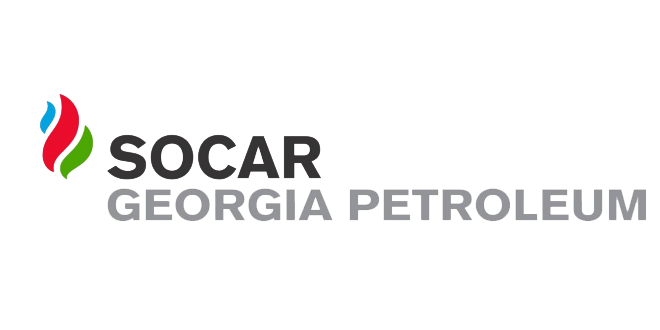 ელექტრონული ტენდერის განაცხადი№1ტენდერის აღწერილობაქ. გურჯაანი, ავტოგასამართი სადგურის რემონტი2კონკრეტული დავალება ავტოგასამართი სადგურის სარემონტო სამუშაოები3მოთხოვნები პრეტენდენტების მიმართ5 წლიანი გამოცდილება4გადახდის პირობები მიღება-ჩაბარების აქტის საფუძველზე5ტენდერის ვადები 20 კალენდარული დღე6ხელშეკრულების ვადები 30 კალენდარული დღე7საგარანტიო პირობები 2 წელი 8საკონტაქტო პირიგიორგი ლოლაძე 5557515059სხვა